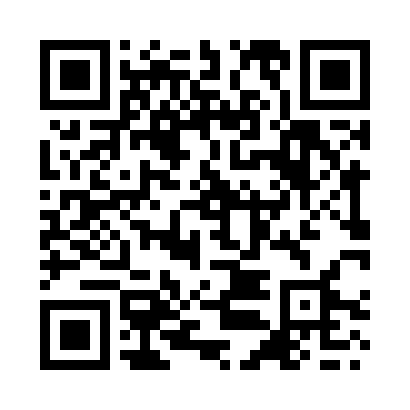 Prayer times for Ghardaia, AlgeriaMon 1 Apr 2024 - Tue 30 Apr 2024High Latitude Method: NonePrayer Calculation Method: Algerian Ministry of Religious Affairs and WakfsAsar Calculation Method: ShafiPrayer times provided by https://www.salahtimes.comDateDayFajrSunriseDhuhrAsrMaghribIsha1Mon5:106:3312:494:227:068:242Tue5:086:3212:494:227:068:253Wed5:076:3012:484:227:078:264Thu5:056:2912:484:227:088:275Fri5:046:2812:484:227:088:276Sat5:036:2712:484:227:098:287Sun5:016:2512:474:227:108:298Mon5:006:2412:474:227:108:309Tue4:586:2312:474:227:118:3110Wed4:576:2212:474:237:128:3211Thu4:556:2012:464:237:138:3312Fri4:546:1912:464:237:138:3413Sat4:536:1812:464:237:148:3414Sun4:516:1712:464:237:158:3515Mon4:506:1612:454:237:158:3616Tue4:486:1412:454:237:168:3717Wed4:476:1312:454:237:178:3818Thu4:456:1212:454:237:188:3919Fri4:446:1112:444:237:188:4020Sat4:436:1012:444:237:198:4121Sun4:416:0912:444:237:208:4222Mon4:406:0812:444:237:208:4323Tue4:396:0712:444:237:218:4424Wed4:376:0512:434:237:228:4525Thu4:366:0412:434:237:238:4626Fri4:356:0312:434:237:238:4727Sat4:336:0212:434:237:248:4828Sun4:326:0112:434:237:258:4929Mon4:316:0012:434:237:258:5030Tue4:295:5912:434:237:268:51